Publicado en Madrid el 28/12/2022 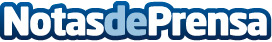 Los perfiles mejor pagados del sector tecnológico y RR.HH. en España en 2022 LHH Recruitment Solutions, la consultora de selección del talento cualificado, executive y directivo del Grupo Adecco, presenta la V Guía LHH Recruitment Solutions del mercado laboral 2022 para IT y RR.HH. que analiza las posiciones más demandadas de cada sector en España desde un punto de vista salarial, funcional y de distribución geográficaDatos de contacto:Ana Maíllo914325630Nota de prensa publicada en: https://www.notasdeprensa.es/los-perfiles-mejor-pagados-del-sector Categorias: Nacional Telecomunicaciones E-Commerce Recursos humanos Innovación Tecnológica http://www.notasdeprensa.es